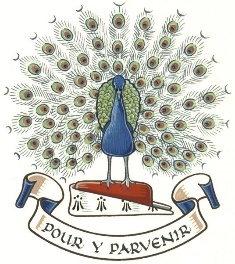 Shutts Lane, Bakewell, Derbyshire, DE45 1JATel:	01629 812671       www.ladymanners.net CONFIDENTIAL APPLICATION FORM (SUPPORT STAFF)The information contained in this form will be used in administering the recruitment process in accordance with the General Data Protection Regulation.  Please see the Workforce Privacy Notice at www.ladymanners.net/policies1.	PERSONAL DETAILS2.	PRESENT EMPLOYMENT3.	REFERENCES (one of these should be your current or most recent employer)4.	EDUCATIONSecondary EducationHigher Education5.	RELEVANT TRAINING PREVIOUS WORK EXPERIENCE Please enter earliest first and account for any gaps in employment.  Any gaps or discrepancies will be explored at interview.OTHER INFORMATION IN SUPPORT OF YOUR APPLICATIONUsing the job description and person specification please demonstrate, using examples, your suitability for the job you are applying for.Please state any dates/times in the next 6 weeks when you will not be available for interviewPlease note that we will check on the identity of candidates, make overseas checks where relevant and follow up references with referees and scrutinise applications for gaps in employment.  * Please delete as appropriateSignature                                                         ___________   	 Date   _______________All candidates applying electronically will be required to sign their form at interview.APPLICANT'S DECLARATION & EQUAL OPPORTUNITIES MONITORINGAs the role you have applied for involves frequent or regular contact with children, you are required to complete the self-disclosure.  To allow us to monitor equal opportunities you are asked to complete the monitoring form. All information you provide will be treated as confidential and managed in accordance with relevant data protection legislation and guidance.  Self DeclarationThe information you provide below will only be seen by the panel should you be chosen as the preferred candidate for the post.Signature                                                         ___________   	 Date   _______________Equal Opportunities Monitoring Form This information will be solely used for monitoring and statistical purposes, it will not be seen by those shortlisting or interviewing you.  A copy of the School’s Equal Opportunities Policy is available on request.Signature                                                         ___________   	 Date   _______________Post applied forJob Reference No.Surname      Forename      Forename      Title      Previous Name / Maiden Name (if applicable)      Previous Name / Maiden Name (if applicable)      Previous Name / Maiden Name (if applicable)      Previous Name / Maiden Name (if applicable)      Address      	Post Code      Address      	Post Code      Address      	Post Code      Address      	Post Code      Home Telephone Number      Home Telephone Number      E-mail      Please note that if you supply an email address, this will be used as the main method of contactE-mail      Please note that if you supply an email address, this will be used as the main method of contactE-mail      Please note that if you supply an email address, this will be used as the main method of contactE-mail      Please note that if you supply an email address, this will be used as the main method of contactPresent Post Title & Summary of Duties and ResponsibilitiesDate Appointed      Present Post Title & Summary of Duties and ResponsibilitiesCurrent Salary      Present Post Title & Summary of Duties and ResponsibilitiesNotice period      Present Post Title & Summary of Duties and ResponsibilitiesReason for leavingPresent Post Title & Summary of Duties and ResponsibilitiesName & Address of Current EmployerPost Code      Name      Name      Address      Post Code      Address      Post Code      Telephone Number      Telephone Number      Email Address      Email Address      Capacity in Which Known      Capacity in Which Known      Can we contact prior to interview?  Yes    No If no, please give a reason:      Can we contact prior to interview? Yes   No   If no, please give a reason:      Qualification (e.g. GCSE/A-Level)SubjectGradeSchool / CollegeDate AwardedQualification SubjectGradeUniversity / CollegeDate AwardedCourse TitleOrganising BodyBrief details of course contentDurationDurationCourse TitleOrganising BodyBrief details of course contentFromToName and Address of EmployerPosition Held and Summary of Duties/ResponsibilitiesReason for leavingDatesDatesName and Address of EmployerPosition Held and Summary of Duties/ResponsibilitiesReason for leavingFromToI am / am not* related to any senior member of staff or Governor.  If so, who?      I understand that canvassing, directly or indirectly, will be a disqualification.I am prepared to undergo a medical examination.I can produce the original documents of my qualifications.I understand that providing false information is an offence and, if I am appointed, could result in dismissal and referral to the police.Position Applied For:Name:Have you ever been known to any children’s services department or to the police as being a risk or potential risk to children? Yes  No  Have you been the subject of any disciplinary investigation and/or sanction by any organisation due to concerns about your behaviour towards children? Yes   No  Do you have any convictions, cautions, reprimands or final warnings that are not “protected” as defined by the Rehabilitation of Offenders Act 1974 (Exceptions) Order 1975 (Amended) 2013?Yes   No  Are you disqualified from working with children or subject to sanctions imposed by a regulatory body?Yes  No  If you have answered ‘yes’ to any of the above questions, please provide further details in a separate document.If you have answered ‘yes’ to any of the above questions, please provide further details in a separate document.Confirmation of declarationConfirmation of declarationI agree that the information provided may be processed in connection with recruitment purposes and I understand that an offer of employment may be withdrawn or disciplinary action may be taken if information is not disclosed by me and subsequently come to the organisation’s attention. I agree that the information provided may be processed in connection with recruitment purposes and I understand that an offer of employment may be withdrawn or disciplinary action may be taken if information is not disclosed by me and subsequently come to the organisation’s attention. In accordance with the organisation’s procedures I agree to undergo a Criminal Records Check, provide a valid DBS certificate and consent to the organisation clarifying any information provided on the disclosure with the agencies providing it. In accordance with the organisation’s procedures I agree to undergo a Criminal Records Check, provide a valid DBS certificate and consent to the organisation clarifying any information provided on the disclosure with the agencies providing it. I agree to inform the organisation within 24 hours if I am subsequently investigated by any agency or organisation in relation to concerns about my behaviour towards children or young people. I agree to inform the organisation within 24 hours if I am subsequently investigated by any agency or organisation in relation to concerns about my behaviour towards children or young people. I understand that the information contained on this form, the results of the DBS check and information supplied by third parties may be supplied by the organisation to other persons or organisations in circumstances where this is considered necessary to safeguard children.I understand that the information contained on this form, the results of the DBS check and information supplied by third parties may be supplied by the organisation to other persons or organisations in circumstances where this is considered necessary to safeguard children.Position Applied For:Name:National Insurance no:Gender:Male        Female   Male        Female   Male        Female   Male        Female   Male        Female   Male        Female   Date of Birth:Ethnic Origin:Please tick the category that most represents your race and ethnicityPlease tick the category that most represents your race and ethnicityPlease tick the category that most represents your race and ethnicityPlease tick the category that most represents your race and ethnicityPlease tick the category that most represents your race and ethnicityPlease tick the category that most represents your race and ethnicityWhite, BritishWhite, BritishBlack or Black British, African Black or Black British, African Black or Black British, African White, IrishWhite, IrishBlack or Black British, CaribbeanBlack or Black British, CaribbeanBlack or Black British, CaribbeanAny other White BackgroundAny other White BackgroundAny other Black BackgroundAny other Black BackgroundAny other Black BackgroundAsian or Asian British, BangladeshiAsian or Asian British, BangladeshiChineseChineseChineseAsian or Asian British, IndianAsian or Asian British, IndianMixed White & AsianMixed White & AsianMixed White & AsianAsian or Asian British, PakistaniAsian or Asian British, PakistaniMixed White & Black African Mixed White & Black African Mixed White & Black African Any other Asian BackgroundAny other Asian BackgroundMixed White & Black CaribbeanMixed White & Black CaribbeanMixed White & Black CaribbeanAny other Ethnic BackgroundAny other Ethnic BackgroundAny other Mixed BackgroundAny other Mixed BackgroundAny other Mixed BackgroundDo not wish to be recordedDo not wish to be recordedReligion/Religious Belief/Philosophical Belief:Christian		Muslim		Hindu		Jew		Sikh		Buddhist	   Humanist		Atheist		None		Other	  Specify………………………Christian		Muslim		Hindu		Jew		Sikh		Buddhist	   Humanist		Atheist		None		Other	  Specify………………………Christian		Muslim		Hindu		Jew		Sikh		Buddhist	   Humanist		Atheist		None		Other	  Specify………………………Christian		Muslim		Hindu		Jew		Sikh		Buddhist	   Humanist		Atheist		None		Other	  Specify………………………Christian		Muslim		Hindu		Jew		Sikh		Buddhist	   Humanist		Atheist		None		Other	  Specify………………………Christian		Muslim		Hindu		Jew		Sikh		Buddhist	   Humanist		Atheist		None		Other	  Specify………………………Disability:Disability:Disability:Disability:Disability:Disability:Disability:Do you have a disability within the terms of the Disability Discrimination Act 1995 (Defined as a physical or mental impairment which has a substantial and long-term adverse effect on his or her ability to carry out normal day-to-day activities)?Do you have a disability within the terms of the Disability Discrimination Act 1995 (Defined as a physical or mental impairment which has a substantial and long-term adverse effect on his or her ability to carry out normal day-to-day activities)?Do you have a disability within the terms of the Disability Discrimination Act 1995 (Defined as a physical or mental impairment which has a substantial and long-term adverse effect on his or her ability to carry out normal day-to-day activities)?Do you have a disability within the terms of the Disability Discrimination Act 1995 (Defined as a physical or mental impairment which has a substantial and long-term adverse effect on his or her ability to carry out normal day-to-day activities)?Do you have a disability within the terms of the Disability Discrimination Act 1995 (Defined as a physical or mental impairment which has a substantial and long-term adverse effect on his or her ability to carry out normal day-to-day activities)?Yes        No   Yes        No   Other Needs:Other Needs:Other Needs:Other Needs:Other Needs:Other Needs:Other Needs:Is there anything else you think we need to take into account to deal with you fairly and equally?Is there anything else you think we need to take into account to deal with you fairly and equally?Is there anything else you think we need to take into account to deal with you fairly and equally?Is there anything else you think we need to take into account to deal with you fairly and equally?Yes        No   If yes, please state below.Yes        No   If yes, please state below.Yes        No   If yes, please state below.Where did you see the vacancy advertised?